PENGARUH KUALITAS LAYANAN DAN HARGA TERHADAP LOYALITAS PELANGGAN PADA JASA PENGIRIMAN BARANG JNE DI KELAPA GADING, JAKARTA UTARA Oleh :Nama : Meyske SariNIM : 22150440SkripsiDiajukan sebagai salah satu syaratUntuk memperoleh gelar Sarjana Manajemen Program Studi ManajemenKonsentrasi Pemasaran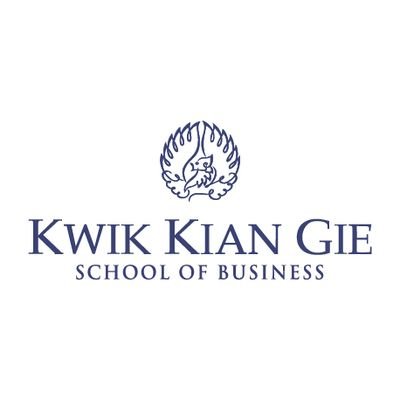 INSTITUT BISNIS dan INFORMATIKA KWIK KIAN GIE JAKARTAAgustus 2019